CMOKI Z MARMELADOSestavine: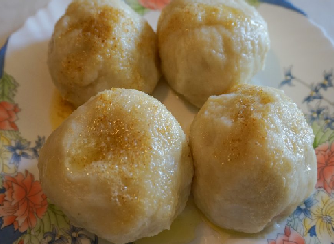 6 krompirjev250 g moke1 jajce1 žlica masla1 žlička soliPostopek:Krompir skuhaj, olupi  in dobro  pretlači. Najbolje, da ga spasiraš. Dodaj maslo, premešaj in pusti, da se zmes ohladi. Primešaj še jajce, moko in sol. Testo oblikuj v kupčke, v katere nadevaj marmelado (lahko pa tudi vloženo sadje, ki ga imaš pri roki).Cmoke kuhaj v slani vodi približno 15 minut na zmernem ognju. Ko so kuhani, jih posuj z drobtinicami, ki si jih prepražil na ognju ali pa posuj s sladkorjem.Dober tek 